     Un nouveau lycée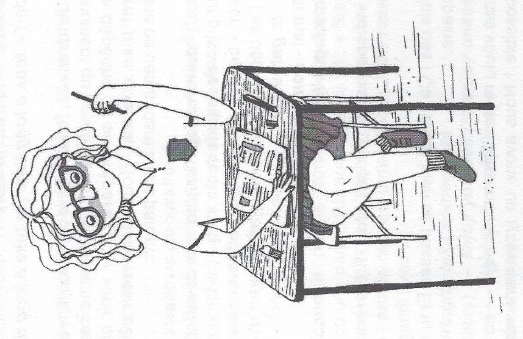 1er jour :Pourquoi est-ce que Robin a changé de lycée ?______________________________________________________________________________Est-ce qu’il était content de changer de lycée ?  Pourquoi ?______________________________________________________________________________Qui est Mademoiselle Martin ?	Qui est Sandrine ?______________________________________________________________________________Qu’est-ce que le prof de maths demande à Robin ?______________________________________________________________________________Est-ce que Robin aime les maths ? Quelle note est-ce qu’il a eue à son dernier examen de maths ?______________________________________________________________________________Qu’est-ce que Sandrine demande à Robin ?  Pourquoi ?______________________________________________________________________________Où est-ce que Robin et Sandrine vont travailler ?______________________________________________________________________________2ème et 3ème jour :Qu’est-ce qui se passe (what’s  going on) en classe de maths ?______________________________________________________________________________Quelle note a eue Sandrine ? Elle est contente ? Pourquoi ?______________________________________________________________________________Quelle est la réaction des élèves à la note de Robin ?______________________________________________________________________________Qu’est-ce que Robin et ses nouveaux amis font à la fin de la journée ?______________________________________________________________________________Quelle est la faiblesse (weakness) de Robin ?______________________________________________________________________________Qu’est-ce que les ‘trois acolytes’ demandent à Robin ? Pourquoi ?______________________________________________________________________________Après quelques semaines :Qu’est-ce que Robin fait pour ses camarades ?______________________________________________________________________________Qui a réussi l’examen de maths ? ______________________________________________________________________________Est-ce que Robin a toujours peur d’aller au lycée ? Pourquoi ?______________________________________________________________________________Ecrit un résumé de l’histoire____________________________________________________________________________________________________________________________________________________________________________________________________________________________________________________________________________________________________________________________________________________________________________________________________________________________________________________________________________________________________________________________________________________________________________________________________________________________________________________________________________________________________________________________________________________________________________________________________________